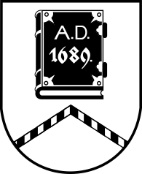 ALŪKSNES NOVADA PAŠVALDĪBAZEMES LIETU KOMISIJASĒDE Nr.1818.05.2023. plkst.14:00Dārza ielā 11, Alūksnē, Alūksnes novadā, 2.stāvs, 216. telpaDarba kārtībā:Sēde ir pasludināta par slēgtu, pamatojoties uz Pašvaldību likuma 27.panta ceturto daļu. Darba kārtība netiek publiskota, jo satur ierobežotas pieejamības informāciju.Sēdes slēgtajā daļā tiks izskatīti:1 iesniegums par īpašuma sastāva grozīšanu (sadalīšanu);1 iesniegums par lietošanas mērķa maiņu;1 iesniegums par zemes vienību apvienošanu;2 iesniegumi par zemes ierīcības projekta izstrādi robežu pārkārtošanai, un zemes vienību apvienošanu.